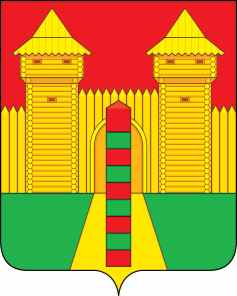 АДМИНИСТРАЦИЯ  МУНИЦИПАЛЬНОГО  ОБРАЗОВАНИЯ «ШУМЯЧСКИЙ   РАЙОН» СМОЛЕНСКОЙ  ОБЛАСТИПОСТАНОВЛЕНИЕот 22.04.2024г. № 205        п. ШумячиВ соответствии с Уставом муниципального образования «Шумячский район» Смоленской области, на основании пункта 4 части 1 статьи 56 Жилищного кодекса Российской Федерации, решения комиссии по жилищным вопросам при Администрации муниципального образования «Шумячский район» Смоленской области от 17.04.2022 годаАдминистрация муниципального образования «Шумячский район» Смоленской областиП О С Т А Н О В Л Я Е Т:1. Снять с учета в качестве нуждающихся в улучшении жилищных условий Марченкову Марию Владимировну, 16.03.1988 года рождения, проживающую по адресу: Смоленская область, Шумячский район, поселок Шумячи, улица Садовая, дом 14, кв. 13, в составе семьи из четырех человек, в том числе: Марченков Виталий Александрович – муж, 25.01.1990 года рождения, Марченков Даниил Витальевич – сын, 15.06.2012 года рождения, Марченков Алексей Витальевич – сын, 13.11.2019 года рождения.2. Признать утратившими силу:- постановление Администрации муниципального образования «Шумячский район» Смоленской области от 10.10.2019 № 460 «О признании нуждающимся в улучшении жилищных условий»;- постановление Администрации муниципального образования «Шумячский район» Смоленской области от 31.05.2022 № 276 «О внесении изменения в постановление Администрации муниципального образования «Шумячский район» Смоленской области от 10.10.2019 № 460 «О признании нуждающейся в улучшении жилищных условий».3. Настоящее постановление вступает в силу со дня его подписания.О снятии с учета в качестве нуждающихся в улучшении жилищных условий Глава муниципального образования «Шумячский район» Смоленской области               Д.А. Каменев